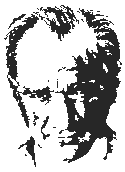 2022 – 2023 EĞİTİM ÖĞRETİM YILI1/A SINIFI HAYAT BİLGİSİÜNİTELENDİRİLMİŞ YILLIK PLANYARI YIL TATİLİSınıf Öğretmeni    								         OLUR								…./09/2022    Okul Müdürü	Ünite No: 1Ünite No: 1Ünite No: 1OKULUMUZDA HAYATOKULUMUZDA HAYATOKULUMUZDA HAYATOKULUMUZDA HAYATOKULUMUZDA HAYATOKULUMUZDA HAYATOKULUMUZDA HAYATSÜRESÜRESÜREKAZANIMLARETKİNLİK & KONULARÖĞRENME ÖĞRETME YÖNTEM VE TEKNİKLERİKULLANILAN EĞİTİM TEKNOLOJİLERİ ARAÇ VE GEREÇLERAÇIKLAMALARBELİRLİ GÜN VE HAFTALARVEATATÜRKÇÜLÜK KONULARIÖLÇME VE DEĞERLENDİRMEAYHAFTASAATKAZANIMLARETKİNLİK & KONULARÖĞRENME ÖĞRETME YÖNTEM VE TEKNİKLERİKULLANILAN EĞİTİM TEKNOLOJİLERİ ARAÇ VE GEREÇLERAÇIKLAMALARBELİRLİ GÜN VE HAFTALARVEATATÜRKÇÜLÜK KONULARIÖLÇME VE DEĞERLENDİRMEEYLÜL(1.HAFTA)12 Eylül – 16 Eylül4 SAATHB.1.1.1. Sınıf içi tanışma etkinliğine katılır.*Yasemin Okula Başlıyor*Tanışalım1.Anlatım2.Tüme varım3. Tümdengelim4. Grup tartışması5. Gezi gözlem6. Gösteri7. Soru yanıt8. Örnek olay9. Beyin fırtınası10. Canlandırma11. Grup çalışmaları12. Oyunlar13. Rol yapma14. CanlandırmaA. Yazılı Kaynaklar1. Hayat Bilgisi Ders Kitabımız2. Ansiklopediler3. Güncel yayınlar4. Öykü, hikâye kitaplarıB. Kaynak kişiler1.Öğretmenler2. Aile bireyleriC. Görsel Kaynaklar1. Video2. Etkinlik örnekleri3. Bilgisayar vb.D.EBAKendini tanıtarak öğretmeniyle ve arkadaşlarıyla tanışır.İlköğretim HaftasıGözlem FormuEYLÜL(2.HAFTA)19 Eylül – 23 Eylül4 SAATHB.1.1.2. Kendisiyle akranları arasındaki benzer ve farklı yönleri ayırt eder.*Farklıyız, Birlikte Mutluyuz1.Anlatım2.Tüme varım3. Tümdengelim4. Grup tartışması5. Gezi gözlem6. Gösteri7. Soru yanıt8. Örnek olay9. Beyin fırtınası10. Canlandırma11. Grup çalışmaları12. Oyunlar13. Rol yapma14. CanlandırmaA. Yazılı Kaynaklar1. Hayat Bilgisi Ders Kitabımız2. Ansiklopediler3. Güncel yayınlar4. Öykü, hikâye kitaplarıB. Kaynak kişiler1.Öğretmenler2. Aile bireyleriC. Görsel Kaynaklar1. Video2. Etkinlik örnekleri3. Bilgisayar vb.D.EBAÖğrencilerin fiziksel özellikleri üzerinde durularak özel gereksinimli bireylerin farkına varma, onların kullandığı cihaz ve protezlere dikkat etme gibi unsurlar da vurgulanır.Gözlem FormuEYLÜL(3.HAFTA)26 Eylül – 30 Eylül2 SAATHB.1.1.3. Okula geliş ve okuldan gidişlerde güvenlik kurallarına uyar.*Okul Yolunda1.Anlatım2.Tüme varım3. Tümdengelim4. Grup tartışması5. Gezi gözlem6. Gösteri7. Soru yanıt8. Örnek olay9. Beyin fırtınası10. Canlandırma11. Grup çalışmaları12. Oyunlar13. Rol yapma14. CanlandırmaA. Yazılı Kaynaklar1. Hayat Bilgisi Ders Kitabımız2. Ansiklopediler3. Güncel yayınlar4. Öykü, hikâye kitaplarıB. Kaynak kişiler1.Öğretmenler2. Aile bireyleriC. Görsel Kaynaklar1. Video2. Etkinlik örnekleri3. Bilgisayar vb.D.EBAServis araçlarında uyulması gereken temel kurallar, yaya geçidi, kaldırım ve yolların kullanımı ile tanıdığı ve tanımadığı kimselerle iletişimde nelere dikkat etmesi gerektiği konuları üzerinde durulur.Dünya Okul Sütü Günü (28 Eylül)Gözlem FormuEYLÜL(3.HAFTA)26 Eylül – 30 Eylül2 SAATHB.1.1.4. Sınıfının okul içindeki yerini bulur.*Sınıfımın Yeri1.Anlatım2.Tüme varım3. Tümdengelim4. Grup tartışması5. Gezi gözlem6. Gösteri7. Soru yanıt8. Örnek olay9. Beyin fırtınası10. Canlandırma11. Grup çalışmaları12. Oyunlar13. Rol yapma14. CanlandırmaA. Yazılı Kaynaklar1. Hayat Bilgisi Ders Kitabımız2. Ansiklopediler3. Güncel yayınlar4. Öykü, hikâye kitaplarıB. Kaynak kişiler1.Öğretmenler2. Aile bireyleriC. Görsel Kaynaklar1. Video2. Etkinlik örnekleri3. Bilgisayar vb.D.EBAYönle ilgili; sağında, solunda, önünde, arkasında, altında, üstünde, yanında, karşısında gibi temel kavramlar üzerinde durulur.Dünya Okul Sütü Günü (28 Eylül)Gözlem FormuÜnite No: 1Ünite No: 1Ünite No: 1OKULUMUZDA HAYATOKULUMUZDA HAYATOKULUMUZDA HAYATOKULUMUZDA HAYATOKULUMUZDA HAYATOKULUMUZDA HAYATOKULUMUZDA HAYATSÜRESÜRESÜREKAZANIMLARETKİNLİK & KONULARÖĞRENME ÖĞRETME YÖNTEM VE TEKNİKLERİKULLANILAN EĞİTİM TEKNOLOJİLERİ ARAÇ VE GEREÇLERAÇIKLAMALARBELİRLİ GÜN VE HAFTALARVEATATÜRKÇÜLÜK KONULARIÖLÇME VE DEĞERLENDİRMEAYHAFTASAATKAZANIMLARETKİNLİK & KONULARÖĞRENME ÖĞRETME YÖNTEM VE TEKNİKLERİKULLANILAN EĞİTİM TEKNOLOJİLERİ ARAÇ VE GEREÇLERAÇIKLAMALARBELİRLİ GÜN VE HAFTALARVEATATÜRKÇÜLÜK KONULARIÖLÇME VE DEĞERLENDİRMEEKİM(4.HAFTA)3 Ekim – 7 Ekim4SAATHB.1.1.5. Sınıf içerisinde bulunan ders araç ve gereçleri ile şeref köşesini tanır.*Sınıfımızda Bulunan Araç ve Gereçler*Şeref Köşemiz1.Anlatım2.Tüme varım3. Tümdengelim4. Grup tartışması5. Gezi gözlem6. Gösteri7. Soru yanıt8. Örnek olay9. Beyin fırtınası10. Canlandırma11. Grup çalışmaları12. Oyunlar13. Rol yapma14. CanlandırmaA. Yazılı Kaynaklar1. Hayat Bilgisi Ders Kitabımız2. Ansiklopediler3. Güncel yayınlar4. Öykü, hikâye kitaplarıB. Kaynak kişiler1.Öğretmenler2. Aile bireyleriC. Görsel Kaynaklar1. Video2. Etkinlik örnekleri3. Bilgisayar vb.D.EBAHayvanları Koruma Günü (4 Ekim)Gözlem FormuEKİM(5.HAFTA)10 Ekim – 14 Ekim4 SAATHB.1.1.6. Bayrak töreninde nasıl davranması gerektiğini kavrar.*Bayrak Töreni1.Anlatım2.Tüme varım3. Tümdengelim4. Grup tartışması5. Gezi gözlem6. Gösteri7. Soru yanıt8. Örnek olay9. Beyin fırtınası10. Canlandırma11. Grup çalışmaları12. Oyunlar13. Rol yapma14. CanlandırmaA. Yazılı Kaynaklar1. Hayat Bilgisi Ders Kitabımız2. Ansiklopediler3. Güncel yayınlar4. Öykü, hikâye kitaplarıB. Kaynak kişiler1.Öğretmenler2. Aile bireyleriC. Görsel Kaynaklar1. Video2. Etkinlik örnekleri3. Bilgisayar vb.D.EBATürk bayrağına ve İstiklâl Marşı’na saygı gösterilmesi gerektiği üzerinde durulur.Gözlem FormuEKİM(6.HAFTA)17 Ekim – 21 Ekim2 SAATHB.1.1.7. Okulunun bölümlerini tanır.*Okulumuzun Bölümlerini Tanıyalım1.Anlatım2.Tüme varım3. Tümdengelim4. Grup tartışması5. Gezi gözlem6. Gösteri7. Soru yanıt8. Örnek olay9. Beyin fırtınası10. Canlandırma11. Grup çalışmaları12. Oyunlar13. Rol yapma14. CanlandırmaA. Yazılı Kaynaklar1. Hayat Bilgisi Ders Kitabımız2. Ansiklopediler3. Güncel yayınlar4. Öykü, hikâye kitaplarıB. Kaynak kişiler1.Öğretmenler2. Aile bireyleriC. Görsel Kaynaklar1. Video2. Etkinlik örnekleri3. Bilgisayar vb.D.EBAÖğrencilere sınıfın okul içindeki yeri gösterilir. Ayrıca diğer bölümler gezdirilerek idari kısım, öğretmenler odası, rehberlik servisi, kantin, kütüphane, spor salonu, lavabo ve okulda bulunan birimler tanıtılır.Gözlem FormuEKİM(6.HAFTA)17 Ekim – 21 Ekim2 SAATHB.1.1.8. Tuvalet kullanma ve temizlik alışkanlığı geliştirir.*Tuvaleti Kullanma1.Anlatım2.Tüme varım3. Tümdengelim4. Grup tartışması5. Gezi gözlem6. Gösteri7. Soru yanıt8. Örnek olay9. Beyin fırtınası10. Canlandırma11. Grup çalışmaları12. Oyunlar13. Rol yapma14. CanlandırmaA. Yazılı Kaynaklar1. Hayat Bilgisi Ders Kitabımız2. Ansiklopediler3. Güncel yayınlar4. Öykü, hikâye kitaplarıB. Kaynak kişiler1.Öğretmenler2. Aile bireyleriC. Görsel Kaynaklar1. Video2. Etkinlik örnekleri3. Bilgisayar vb.D.EBAOkul tuvaletlerini nasıl kullanması gerektiği (tuvalete gidiş geliş, izin isteme, tuvaleti kullanırken kendisinin ve tuvaleti kullanan arkadaşlarının mahremiyetine duyarlı olma) üzerinde durulur.Gözlem FormuÜnite No: 1Ünite No: 1Ünite No: 1OKULUMUZDA HAYATOKULUMUZDA HAYATOKULUMUZDA HAYATOKULUMUZDA HAYATOKULUMUZDA HAYATOKULUMUZDA HAYATOKULUMUZDA HAYATSÜRESÜRESÜREKAZANIMLARETKİNLİK & KONULARÖĞRENME ÖĞRETME YÖNTEM VE TEKNİKLERİKULLANILAN EĞİTİM TEKNOLOJİLERİ ARAÇ VE GEREÇLERAÇIKLAMALARBELİRLİ GÜN VE HAFTALARVEATATÜRKÇÜLÜK KONULARIÖLÇME VE DEĞERLENDİRMEAYHAFTASAATKAZANIMLARETKİNLİK & KONULARÖĞRENME ÖĞRETME YÖNTEM VE TEKNİKLERİKULLANILAN EĞİTİM TEKNOLOJİLERİ ARAÇ VE GEREÇLERAÇIKLAMALARBELİRLİ GÜN VE HAFTALARVEATATÜRKÇÜLÜK KONULARIÖLÇME VE DEĞERLENDİRMEEKİM(7.HAFTA)24 Ekim – 28 Ekim2 SAATHB.1.1.9. Okul çalışanlarını tanır.*Okulumuzda Bizim İçin Çalışanlar1.Anlatım2.Tüme varım3. Tümdengelim4. Grup tartışması5. Gezi gözlem6. Gösteri7. Soru yanıt8. Örnek olay9. Beyin fırtınası10. Canlandırma11. Grup çalışmaları12. Oyunlar13. Rol yapma14. CanlandırmaA. Yazılı Kaynaklar1. Hayat Bilgisi Ders Kitabımız2. Ansiklopediler3. Güncel yayınlar4. Öykü, hikâye kitaplarıB. Kaynak kişiler1.Öğretmenler2. Aile bireyleriC. Görsel Kaynaklar1. Video2. Etkinlik örnekleri3. Bilgisayar vb.D.EBAOkul müdürü, müdür yardımcıları, öğretmenler ve diğer hizmetlerde çalışan kişiler tanıtılır.Atatürk'le ilgili anılar.Cumhuriyet Bayramı (29 Ekim)Gözlem FormuEKİM(7.HAFTA)24 Ekim – 28 Ekim2 SAATHB.1.1.10. İhtiyaç duyduğu durumlarda okul çalışanlarından yardım alır.Atatürk ile ilgili anıları dinlemekten zevk alır.*Kimden Yardım Almalıyım?1.Anlatım2.Tüme varım3. Tümdengelim4. Grup tartışması5. Gezi gözlem6. Gösteri7. Soru yanıt8. Örnek olay9. Beyin fırtınası10. Canlandırma11. Grup çalışmaları12. Oyunlar13. Rol yapma14. CanlandırmaA. Yazılı Kaynaklar1. Hayat Bilgisi Ders Kitabımız2. Ansiklopediler3. Güncel yayınlar4. Öykü, hikâye kitaplarıB. Kaynak kişiler1.Öğretmenler2. Aile bireyleriC. Görsel Kaynaklar1. Video2. Etkinlik örnekleri3. Bilgisayar vb.D.EBAÖğretmen, nöbetçi öğretmen, hizmetli ve idari personelden hangi durumlarda izin ve yardım isteyeceği üzerinde durulur.Atatürk'le ilgili anılar.Cumhuriyet Bayramı (29 Ekim)Gözlem FormuEKİM - KASIM(8.HAFTA)31 Ekim – 4 Kasım2 SAATHB.1.1.11. Sınıf içi kuralları belirleme sürecine katılır.*Sınıf Kurallarımız1.Anlatım2.Tüme varım3. Tümdengelim4. Grup tartışması5. Gezi gözlem6. Gösteri7. Soru yanıt8. Örnek olay9. Beyin fırtınası10. Canlandırma11. Grup çalışmaları12. Oyunlar13. Rol yapma14. CanlandırmaA. Yazılı Kaynaklar1. Hayat Bilgisi Ders Kitabımız2. Ansiklopediler3. Güncel yayınlar4. Öykü, hikâye kitaplarıB. Kaynak kişiler1.Öğretmenler2. Aile bireyleriC. Görsel Kaynaklar1. Video2. Etkinlik örnekleri3. Bilgisayar vb.D.EBASınıf eşyalarını özenli kullanma, sınıfını temiz tutma, iletişimde zamanlamaya dikkat etme ile (dinleme, söz alarak konuşma, yerinde konuşma vb.) arkadaşlarına ve arkadaşlarının eşyalarına zarar vermeme, kendisini ve çevresini temiz tutma gibi kuralların gerekliliğinden hareketle konu açıklanır. Sınıf içi kuralların öğrencilerin de katılımıyla belirlenmesine özen gösterilir.Kızılay Haftası (29 Ekim-4 Kasım)Gözlem FormuEKİM - KASIM(8.HAFTA)31 Ekim – 4 Kasım2 SAATHB.1.1.12. Okul kurallarına uyar.*Okul Kurallarımız1.Anlatım2.Tüme varım3. Tümdengelim4. Grup tartışması5. Gezi gözlem6. Gösteri7. Soru yanıt8. Örnek olay9. Beyin fırtınası10. Canlandırma11. Grup çalışmaları12. Oyunlar13. Rol yapma14. CanlandırmaA. Yazılı Kaynaklar1. Hayat Bilgisi Ders Kitabımız2. Ansiklopediler3. Güncel yayınlar4. Öykü, hikâye kitaplarıB. Kaynak kişiler1.Öğretmenler2. Aile bireyleriC. Görsel Kaynaklar1. Video2. Etkinlik örnekleri3. Bilgisayar vb.D.EBAMerdiven iniş çıkış kurallarına uyma, pencereden aşağıya sarkmama, kablo ve prizlere dokunmama, okul eşyalarını özenli kullanma, sınıf, koridor, okul bahçesi, yemek yenilen ortam, okula geliş ve derse giriş saatleri, çöp kovasını kullanma, kantinde sıraya girme gibi konuların üzerinde durulur.Kızılay Haftası (29 Ekim-4 Kasım)Gözlem FormuÜnite No: 1Ünite No: 1Ünite No: 1OKULUMUZDA HAYATOKULUMUZDA HAYATOKULUMUZDA HAYATOKULUMUZDA HAYATOKULUMUZDA HAYATOKULUMUZDA HAYATOKULUMUZDA HAYATSÜRESÜRESÜREKAZANIMLARETKİNLİK & KONULARÖĞRENME ÖĞRETME YÖNTEM VE TEKNİKLERİKULLANILAN EĞİTİM TEKNOLOJİLERİ ARAÇ VE GEREÇLERAÇIKLAMALARBELİRLİ GÜN VE HAFTALARVEATATÜRKÇÜLÜK KONULARIÖLÇME VE DEĞERLENDİRMEAYHAFTASAATKAZANIMLARETKİNLİK & KONULARÖĞRENME ÖĞRETME YÖNTEM VE TEKNİKLERİKULLANILAN EĞİTİM TEKNOLOJİLERİ ARAÇ VE GEREÇLERAÇIKLAMALARBELİRLİ GÜN VE HAFTALARVEATATÜRKÇÜLÜK KONULARIÖLÇME VE DEĞERLENDİRMEKASIM(9.HAFTA)07 Kasım – 11 Kasım4 SAATHB.1.1.13. Okulda iletişim kurarken nezaket kurallarına uyar.Atatürk'ün hayatıyla ilgili olaylar ve olgular bilgisi.*Nasıl Söylemeliyim?Öğretmeni, arkadaşları ve okul çalışanları ile ilişkilerinde “teşekkür ederim, merhaba, günaydın, iyi günler, hoşça kal, lütfen, özür dilerim, rica ederim” gibi nezaket ifadelerinin kullanılmasının gerekliliği üzerinde durulur. Başkalarının odasına girerken (öğretmenler odası, müdür odası, hizmetli odası, sınıfı vb.) izin istemesi gerektiği vurgulanır.Atatürk'ün HayatıAtatürk Haftası (10-16 Kasım)Gözlem FormuKASIM14 - 18 Kasım1.ARA TATİL1.ARA TATİL1.ARA TATİL1.ARA TATİL1.ARA TATİL1.ARA TATİL1.ARA TATİL1.ARA TATİLKASIM(10.HAFTA)21 Kasım – 25 Kasım4 SAATHB.1.1.14. Okul içi etkinliklerde görev almaya istekli olur.*Etkinliklere KatılıyorumBelirli gün ve haftalara katılma, kulüp faaliyetlerinde bulunma, okul meclisi çalışmalarına katılma vb. konular üzerinde durulur.Gözlem FormuÜnite No: 1Ünite No: 1Ünite No: 1OKULUMUZDA HAYATOKULUMUZDA HAYATOKULUMUZDA HAYATOKULUMUZDA HAYATOKULUMUZDA HAYATOKULUMUZDA HAYATOKULUMUZDA HAYATSÜRESÜRESÜREKAZANIMLARETKİNLİK & KONULARÖĞRENME ÖĞRETME YÖNTEM VE TEKNİKLERİKULLANILAN EĞİTİM TEKNOLOJİLERİ ARAÇ VE GEREÇLERAÇIKLAMALARBELİRLİ GÜN VE HAFTALARVEATATÜRKÇÜLÜK KONULARIÖLÇME VE DEĞERLENDİRMEAYHAFTASAATKAZANIMLARETKİNLİK & KONULARÖĞRENME ÖĞRETME YÖNTEM VE TEKNİKLERİKULLANILAN EĞİTİM TEKNOLOJİLERİ ARAÇ VE GEREÇLERAÇIKLAMALARBELİRLİ GÜN VE HAFTALARVEATATÜRKÇÜLÜK KONULARIÖLÇME VE DEĞERLENDİRMEKASIM - ARALIK(11.HAFTA)28 Kasım – 2 Aralık2 SAATHB.1.1.15. Oyunlara katılmaya ve oyun oynamaya istekli olur.*Oynamak İstiyorum1.Anlatım2.Tüme varım3. Tümdengelim4. Grup tartışması5. Gezi gözlem6. Gösteri7. Soru yanıt8. Örnek olay9. Beyin fırtınası10. Canlandırma11. Grup çalışmaları12. Oyunlar13. Rol yapma14. CanlandırmaA. Yazılı Kaynaklar1. Hayat Bilgisi Ders Kitabımız2. Ansiklopediler3. Güncel yayınlar4. Öykü, hikâye kitaplarıB. Kaynak kişiler1.Öğretmenler2. Aile bireyleriC. Görsel Kaynaklar1. Video2. Etkinlik örnekleri3. Bilgisayar vb.D.EBAOyun aracılığıyla eğlenmesine, oyunun kurallarına uyum sağlamasına, oyunda uygun davranışlar sergilemesine, arkadaşlık kurmasına, kendini ve başkalarını tanımasına vb. rehberlik edilir.Dünya Engelliler Günü (3 Aralık)Gözlem FormuKASIM - ARALIK(11.HAFTA)28 Kasım – 2 Aralık2 SAATHB.1.1.16. Okulla ilgili olumlu duygu ve düşünceler geliştirir.*Okulumu Seviyorum1.Anlatım2.Tüme varım3. Tümdengelim4. Grup tartışması5. Gezi gözlem6. Gösteri7. Soru yanıt8. Örnek olay9. Beyin fırtınası10. Canlandırma11. Grup çalışmaları12. Oyunlar13. Rol yapma14. CanlandırmaA. Yazılı Kaynaklar1. Hayat Bilgisi Ders Kitabımız2. Ansiklopediler3. Güncel yayınlar4. Öykü, hikâye kitaplarıB. Kaynak kişiler1.Öğretmenler2. Aile bireyleriC. Görsel Kaynaklar1. Video2. Etkinlik örnekleri3. Bilgisayar vb.D.EBAOkulun bireysel yaşamına sağlayacağı katkılar (yeni arkadaşlar edinme, oyun oynama, eğlenme, bilgi edinme vb.) üzerinde durulur. Okul korkusu olabilecek öğrencilere karşı duyarlı olunur.Dünya Engelliler Günü (3 Aralık)Gözlem FormuARALIK(12.HAFTA)5 Aralık - 9 Aralık4 SAATHB.1.1.17. Kullanacağı ders araç ve gereçlerini seçer.*Çantam Hazır1.Anlatım2.Tüme varım3. Tümdengelim4. Grup tartışması5. Gezi gözlem6. Gösteri7. Soru yanıt8. Örnek olay9. Beyin fırtınası10. Canlandırma11. Grup çalışmaları12. Oyunlar13. Rol yapma14. CanlandırmaA. Yazılı Kaynaklar1. Hayat Bilgisi Ders Kitabımız2. Ansiklopediler3. Güncel yayınlar4. Öykü, hikâye kitaplarıB. Kaynak kişiler1.Öğretmenler2. Aile bireyleriC. Görsel Kaynaklar1. Video2. Etkinlik örnekleri3. Bilgisayar vb.D.EBAKullanacağı ders araç gereçleri tanıtılır, bunların doğru ve güvenli kullanılması ve taşınması üzerinde durulur. Kalem, defter ve çanta kullanımı özellikle vurgulanır.Ders Kitabı*Bu Ünitede Neler Öğrendik? (sayfa 55)Gözlem FormuÜnite No: 2Ünite No: 2Ünite No: 2EVİMİZDE HAYATEVİMİZDE HAYATEVİMİZDE HAYATEVİMİZDE HAYATEVİMİZDE HAYATEVİMİZDE HAYATEVİMİZDE HAYATSÜRESÜRESÜREKAZANIMLARETKİNLİK & KONULARÖĞRENME ÖĞRETME YÖNTEM VE TEKNİKLERİKULLANILAN EĞİTİM TEKNOLOJİLERİ ARAÇ VE GEREÇLERAÇIKLAMALARBELİRLİ GÜN VE HAFTALARVEATATÜRKÇÜLÜK KONULARIÖLÇME VE DEĞERLENDİRMEAYHAFTASAATKAZANIMLARETKİNLİK & KONULARÖĞRENME ÖĞRETME YÖNTEM VE TEKNİKLERİKULLANILAN EĞİTİM TEKNOLOJİLERİ ARAÇ VE GEREÇLERAÇIKLAMALARBELİRLİ GÜN VE HAFTALARVEATATÜRKÇÜLÜK KONULARIÖLÇME VE DEĞERLENDİRMEARALIK(13.HAFTA)12 Aralık – 16 Aralık4 SAATHB.1.2.1. Aile bireylerini tanıtır.* Ailemiz* Ailemizde Kimler Var1.Anlatım2.Tüme varım3. Tümdengelim4. Grup tartışması5. Gezi gözlem6. Gösteri7. Soru yanıt8. Örnek olay9. Beyin fırtınası10. Canlandırma11. Grup çalışmaları12. Oyunlar13. Rol yapma14. CanlandırmaA. Yazılı Kaynaklar1. Hayat Bilgisi Ders Kitabımız2. Ansiklopediler3. Güncel yayınlar4. Öykü, hikâye kitaplarıB. Kaynak kişiler1.Öğretmenler2. Aile bireyleriC. Görsel Kaynaklar1. Video2. Etkinlik örnekleri3. Bilgisayar vb.D.EBAAile kavramı açıklanarak anne, baba, kardeş, dede ve nine gibi kişilerin isimleri ve belirgin özellikleri üzerinde durulur. Ailesinde boşanma, ölüm, evden ayrılma gibi yaşantıları olan çocukların bulunduğu sınıflarda kazanım işlenirken duyarlı davranılmalıdır.Tutum, Yatırım ve Türk Malları Haftası (12-18 Aralık)Gözlem FormuARALIK(14.HAFTA)19 Aralık – 23 Aralık2 SAATHB.1.2.2. Aile hayatının önemini kavrar.Dayanışmanın günlük hayatımızdaki önemini kavrayabilme.*Aile Hayatımız1.Anlatım2.Tüme varım3. Tümdengelim4. Grup tartışması5. Gezi gözlem6. Gösteri7. Soru yanıt8. Örnek olay9. Beyin fırtınası10. Canlandırma11. Grup çalışmaları12. Oyunlar13. Rol yapma14. CanlandırmaA. Yazılı Kaynaklar1. Hayat Bilgisi Ders Kitabımız2. Ansiklopediler3. Güncel yayınlar4. Öykü, hikâye kitaplarıB. Kaynak kişiler1.Öğretmenler2. Aile bireyleriC. Görsel Kaynaklar1. Video2. Etkinlik örnekleri3. Bilgisayar vb.D.EBAAileyi bir arada tutan değerlerle (sevgi, saygı, bağlılık, şefkat, vefa vb.) aile içi iş birliği ve dayanışmanın aile düzenine katkıları üzerinde durulur.Dayanışmanın toplum hayatındaki önemiGözlem FormuARALIK(14.HAFTA)19 Aralık – 23 Aralık2 SAATHB.1.2.3. Evinin yerini tarif eder.*Adresimi Biliyorum1.Anlatım2.Tüme varım3. Tümdengelim4. Grup tartışması5. Gezi gözlem6. Gösteri7. Soru yanıt8. Örnek olay9. Beyin fırtınası10. Canlandırma11. Grup çalışmaları12. Oyunlar13. Rol yapma14. CanlandırmaA. Yazılı Kaynaklar1. Hayat Bilgisi Ders Kitabımız2. Ansiklopediler3. Güncel yayınlar4. Öykü, hikâye kitaplarıB. Kaynak kişiler1.Öğretmenler2. Aile bireyleriC. Görsel Kaynaklar1. Video2. Etkinlik örnekleri3. Bilgisayar vb.D.EBAEvinin yanında, karşısında, önünde, arkasında, sağında ve solunda neler olduğu ele alınır. Öğrencinin ev adresini ve aile üyelerinden en az birinin telefon numarasını yazılı olarak yanında bulundurması ve bu bilgileri kimlerle paylaşmasının güvenli olacağı vurgulanır. Öğrenme ortamında krokilerin oyunlaştırılarak kullanımı sağlanabilirDayanışmanın toplum hayatındaki önemiGözlem FormuÜnite No: 2Ünite No: 2Ünite No: 2EVİMİZDE HAYATEVİMİZDE HAYATEVİMİZDE HAYATEVİMİZDE HAYATEVİMİZDE HAYATEVİMİZDE HAYATEVİMİZDE HAYATSÜRESÜRESÜREKAZANIMLARETKİNLİK & KONULARÖĞRENME ÖĞRETME YÖNTEM VE TEKNİKLERİKULLANILAN EĞİTİM TEKNOLOJİLERİ ARAÇ VE GEREÇLERAÇIKLAMALARBELİRLİ GÜN VE HAFTALARVEATATÜRKÇÜLÜK KONULARIÖLÇME VE DEĞERLENDİRMEAYHAFTASAATKAZANIMLARETKİNLİK & KONULARÖĞRENME ÖĞRETME YÖNTEM VE TEKNİKLERİKULLANILAN EĞİTİM TEKNOLOJİLERİ ARAÇ VE GEREÇLERAÇIKLAMALARBELİRLİ GÜN VE HAFTALARVEATATÜRKÇÜLÜK KONULARIÖLÇME VE DEĞERLENDİRMEARALIK(15.HAFTA)26 Aralık – 30 Aralık4 SAATHB.1.2.4. Evde aile bireyleri ile iletişim kurarken nezaket kurallarına uyar.* Nazik Olalım1.Anlatım2.Tüme varım3. Tümdengelim4. Grup tartışması5. Gezi gözlem6. Gösteri7. Soru yanıt8. Örnek olay9. Beyin fırtınası10. Canlandırma11. Grup çalışmaları12. Oyunlar13. Rol yapma14. CanlandırmaA. Yazılı Kaynaklar1. Hayat Bilgisi Ders Kitabımız2. Ansiklopediler3. Güncel yayınlar4. Öykü, hikâye kitaplarıB. Kaynak kişiler1.Öğretmenler2. Aile bireyleriC. Görsel Kaynaklar1. Video2. Etkinlik örnekleri3. Bilgisayar vb.D.EBAEvde aile bireyleriyle iletişim kurarken duygularını, düşüncelerini ve isteklerini nezaket kuralları çerçevesinde uygun ses tonu, mimik ve kelimelerle dile getirmesi üzerinde durulur. Evdeki diğer bireylerin odasına girerken izin istemesi gerektiği vurgulanır.Gözlem FormuOCAK(16.HAFTA)2 – 6 Ocak4 SAATHB.1.2.5. Evdeki kaynakları verimli bir şekilde kullanır.* Kaynaklar Olmasaydı1.Anlatım2.Tüme varım3. Tümdengelim4. Grup tartışması5. Gezi gözlem6. Gösteri7. Soru yanıt8. Örnek olay9. Beyin fırtınası10. Canlandırma11. Grup çalışmaları12. Oyunlar13. Rol yapma14. CanlandırmaA. Yazılı Kaynaklar1. Hayat Bilgisi Ders Kitabımız2. Ansiklopediler3. Güncel yayınlar4. Öykü, hikâye kitaplarıB. Kaynak kişiler1.Öğretmenler2. Aile bireyleriC. Görsel Kaynaklar1. Video2. Etkinlik örnekleri3. Bilgisayar vb.D.EBAElektrik, su ve kişisel temizlik malzemelerinin tasarruflu kullanımı üzerinde durulur.Gözlem FormuOCAK(17.HAFTA)9 – 13 Ocak4 SAATHB.1.2.6. Gün içerisinde neler yapabileceğini planlar.*Zamanımız Değerlidir1.Anlatım2.Tüme varım3. Tümdengelim4. Grup tartışması5. Gezi gözlem6. Gösteri7. Soru yanıt8. Örnek olay9. Beyin fırtınası10. Canlandırma11. Grup çalışmaları12. Oyunlar13. Rol yapma14. CanlandırmaA. Yazılı Kaynaklar1. Hayat Bilgisi Ders Kitabımız2. Ansiklopediler3. Güncel yayınlar4. Öykü, hikâye kitaplarıB. Kaynak kişiler1.Öğretmenler2. Aile bireyleriC. Görsel Kaynaklar1. Video2. Etkinlik örnekleri3. Bilgisayar vb.D.EBAOyun oynama, ders çalışma, dinlenme, uyuma, beslenme, ailesi ve arkadaşlarıyla birlikte nitelikli zaman geçirme ile kitle iletişim araçlarını kullanma gibi işlere ayrılan süre üzerinde durulur.Enerji Tasarrufu Haftası (Ocak ayının 2. haftası)Gözlem FormuÜnite No: 2Ünite No: 2Ünite No: 2EVİMİZDE HAYATEVİMİZDE HAYATEVİMİZDE HAYATEVİMİZDE HAYATEVİMİZDE HAYATEVİMİZDE HAYATEVİMİZDE HAYATSÜRESÜRESÜREKAZANIMLARETKİNLİK & KONULARÖĞRENME ÖĞRETME YÖNTEM VE TEKNİKLERİKULLANILAN EĞİTİM TEKNOLOJİLERİ ARAÇ VE GEREÇLERAÇIKLAMALARBELİRLİ GÜN VE HAFTALARVEATATÜRKÇÜLÜK KONULARIÖLÇME VE DEĞERLENDİRMEAYHAFTASAATKAZANIMLARETKİNLİK & KONULARÖĞRENME ÖĞRETME YÖNTEM VE TEKNİKLERİKULLANILAN EĞİTİM TEKNOLOJİLERİ ARAÇ VE GEREÇLERAÇIKLAMALARBELİRLİ GÜN VE HAFTALARVEATATÜRKÇÜLÜK KONULARIÖLÇME VE DEĞERLENDİRMEOCAK(18.HAFTA)16 – 20 Ocak4 SAATHB.1.2.7. İstek ve ihtiyaçları arasındaki farkı ayırt eder.*İhtiyaç ve İsteklerimiz1.Anlatım2.Tüme varım3. Tümdengelim4. Grup tartışması5. Gezi gözlem6. Gösteri7. Soru yanıt8. Örnek olay9. Beyin fırtınası10. Canlandırma11. Grup çalışmaları12. Oyunlar13. Rol yapma14. CanlandırmaA. Yazılı Kaynaklar1. Hayat Bilgisi Ders Kitabımız2. Ansiklopediler3. Güncel yayınlar4. Öykü, hikâye kitaplarıB. Kaynak kişiler1.Öğretmenler2. Aile bireyleriC. Görsel Kaynaklar1. Video2. Etkinlik örnekleri3. Bilgisayar vb.D.EBADers Kitabı*Bu Ünitede Neler Öğrendik (sayfa 79)Gözlem FormuÜnite No: 3Ünite No: 3Ünite No: 3SAĞLIKLI HAYATSAĞLIKLI HAYATSAĞLIKLI HAYATSAĞLIKLI HAYATSAĞLIKLI HAYATSAĞLIKLI HAYATSAĞLIKLI HAYATSÜRESÜRESÜREKAZANIMLARETKİNLİK & KONULARÖĞRENME ÖĞRETME YÖNTEM VE TEKNİKLERİKULLANILAN EĞİTİM TEKNOLOJİLERİ ARAÇ VE GEREÇLERAÇIKLAMALARBELİRLİ GÜN VE HAFTALARVEATATÜRKÇÜLÜK KONULARIÖLÇME VE DEĞERLENDİRMEAYHAFTASAATKAZANIMLARETKİNLİK & KONULARÖĞRENME ÖĞRETME YÖNTEM VE TEKNİKLERİKULLANILAN EĞİTİM TEKNOLOJİLERİ ARAÇ VE GEREÇLERAÇIKLAMALARBELİRLİ GÜN VE HAFTALARVEATATÜRKÇÜLÜK KONULARIÖLÇME VE DEĞERLENDİRMEŞUBAT(19.HAFTA)06 Şubat – 10 Şubat4 SAATHB.1.3.1. Kişisel bakımını düzenli olarak yapar.*Sağlık*Bakımlıyım, Sağlıklıyım1.Anlatım2.Tüme varım3. Tümdengelim4. Grup tartışması5. Gezi gözlem6. Gösteri7. Soru yanıt8. Örnek olay9. Beyin fırtınası10. Canlandırma11. Grup çalışmaları12. Oyunlar13. Rol yapma14. CanlandırmaA. Yazılı Kaynaklar1. Hayat Bilgisi Ders Kitabımız2. Ansiklopediler3. Güncel yayınlar4. Öykü, hikâye kitaplarıB. Kaynak kişiler1.Öğretmenler2. Aile bireyleriC. Görsel Kaynaklar1. Video2. Etkinlik örnekleri3. Bilgisayar vb.D.EBAEl, yüz yıkama ve dişleri usulüne uygun olarak fırçalama, banyo yapma, saç tarama, tuvalet eğitimi ile günlük kıyafetlerini giyme ve özenli kullanma üzerinde durulur. Ayrıca kişisel bakımda sürekliliğin sağlanması vurgulanır. Kişisel bakımını yaparken kaynakların verimli kullanılması gerektiğine değinilir.Gözlem FormuŞUBAT(20.HAFTA)13 Şubat – 17 Şubat4 SAATHB.1.3.2. Sağlığını korumak için alması gereken önlemleri fark eder.*Sağlıklı Olmak İçin1.Anlatım2.Tüme varım3. Tümdengelim4. Grup tartışması5. Gezi gözlem6. Gösteri7. Soru yanıt8. Örnek olay9. Beyin fırtınası10. Canlandırma11. Grup çalışmaları12. Oyunlar13. Rol yapma14. CanlandırmaA. Yazılı Kaynaklar1. Hayat Bilgisi Ders Kitabımız2. Ansiklopediler3. Güncel yayınlar4. Öykü, hikâye kitaplarıB. Kaynak kişiler1.Öğretmenler2. Aile bireyleriC. Görsel Kaynaklar1. Video2. Etkinlik örnekleri3. Bilgisayar vb.D.EBAKişisel temizliğini yapma, mevsime uygun giyinme, meyve ve sebzeleri tüketmeden önce yıkama, spor yapma, bulaşıcı hastalıklardan korunma yolları, akılcı ilaç kullanımı, diş hekimine ve doktora gitmenin gerekliliği üzerinde durulur.Gözlem FormuŞUBAT(21.HAFTA)20 Şubat – 24 Şubat2 SAATHB.1.3.3. Sağlığı için yararlı yiyecek ve içecekleri seçer.*Sağlıklı Beslenme1.Anlatım2.Tüme varım3. Tümdengelim4. Grup tartışması5. Gezi gözlem6. Gösteri7. Soru yanıt8. Örnek olay9. Beyin fırtınası10. Canlandırma11. Grup çalışmaları12. Oyunlar13. Rol yapma14. CanlandırmaA. Yazılı Kaynaklar1. Hayat Bilgisi Ders Kitabımız2. Ansiklopediler3. Güncel yayınlar4. Öykü, hikâye kitaplarıB. Kaynak kişiler1.Öğretmenler2. Aile bireyleriC. Görsel Kaynaklar1. Video2. Etkinlik örnekleri3. Bilgisayar vb.D.EBADengeli beslenme için tüketmemiz gereken temel bitkisel ve hayvansal besinler vurgulanır. Dengeli beslenirken yiyecek ayırt etmeme, kaynağı belli olmayan gıdalar ile açıkta ve/veya sokakta satılan gıdalar, gazlı içecekler gibi ürünlerin tüketiminin sağlığa zararları üzerinde durulur.Gözlem FormuŞUBAT(21.HAFTA)20 Şubat – 24 Şubat2 SAATHB.1.3.4. Gün içerisinde öğünlere uygun ve dengeli beslenir.*Yemek Zamanı1.Anlatım2.Tüme varım3. Tümdengelim4. Grup tartışması5. Gezi gözlem6. Gösteri7. Soru yanıt8. Örnek olay9. Beyin fırtınası10. Canlandırma11. Grup çalışmaları12. Oyunlar13. Rol yapma14. CanlandırmaA. Yazılı Kaynaklar1. Hayat Bilgisi Ders Kitabımız2. Ansiklopediler3. Güncel yayınlar4. Öykü, hikâye kitaplarıB. Kaynak kişiler1.Öğretmenler2. Aile bireyleriC. Görsel Kaynaklar1. Video2. Etkinlik örnekleri3. Bilgisayar vb.D.EBAGözlem FormuŞUBAT - MART(22.HAFTA)27 Şubat – 3 Mart2 SAATHB.1.3.5. Temizlik kurallarına dikkat ederek kendisi için yiyecek hazırlar.*Sandviç Yapıyorum1.Anlatım2.Tüme varım3. Tümdengelim4. Grup tartışması5. Gezi gözlem6. Gösteri7. Soru yanıt8. Örnek olay9. Beyin fırtınası10. Canlandırma11. Grup çalışmaları12. Oyunlar13. Rol yapma14. CanlandırmaA. Yazılı Kaynaklar1. Hayat Bilgisi Ders Kitabımız2. Ansiklopediler3. Güncel yayınlar4. Öykü, hikâye kitaplarıB. Kaynak kişiler1.Öğretmenler2. Aile bireyleriC. Görsel Kaynaklar1. Video2. Etkinlik örnekleri3. Bilgisayar vb.D.EBAKesici alet, ocak ve fırın kullanmadan hazırlayabileceği yiyecekler üzerinde durulur. Yemeğe başlamadan önce ellerini yıkaması gerektiği hatırlatılır.Sivil Savunma Günü (28 Şubat)Yeşilay Haftası (1 Mart gününü içine alan hafta)Gözlem FormuŞUBAT - MART(22.HAFTA)27 Şubat – 3 Mart2 SAATHB.1.3.6. Yemek yerken görgü kurallarına uyar.*Yemekte Uymamız Gereken Kurallar1.Anlatım2.Tüme varım3. Tümdengelim4. Grup tartışması5. Gezi gözlem6. Gösteri7. Soru yanıt8. Örnek olay9. Beyin fırtınası10. Canlandırma11. Grup çalışmaları12. Oyunlar13. Rol yapma14. CanlandırmaA. Yazılı Kaynaklar1. Hayat Bilgisi Ders Kitabımız2. Ansiklopediler3. Güncel yayınlar4. Öykü, hikâye kitaplarıB. Kaynak kişiler1.Öğretmenler2. Aile bireyleriC. Görsel Kaynaklar1. Video2. Etkinlik örnekleri3. Bilgisayar vb.D.EBAOkulda yemeğini yerken; yemeğe dua ile başlama, temiz bir şekilde üstüne dökmeden yeme, ayakta ve dolaşarak yemek yememe, ağzında lokma varken konuşmama ve peçete kullanma gibi hususlar üzerinde durulur. İhtiyacı kadar yemek yeme, ekmek ve yiyecek israfını önleme konuları vurgulanır.Sivil Savunma Günü (28 Şubat)Yeşilay Haftası (1 Mart gününü içine alan hafta)Gözlem FormuMART(23.HAFTA)6 Mart – 10 Mart4 SAATHB.1.3.7. Kitle iletişim araçlarını kullanırken beden sağlığını korumaya özen gösterir.*İletişim Araçları ve Sağlığımız1.Anlatım2.Tüme varım3. Tümdengelim4. Grup tartışması5. Gezi gözlem6. Gösteri7. Soru yanıt8. Örnek olay9. Beyin fırtınası10. Canlandırma11. Grup çalışmaları12. Oyunlar13. Rol yapma14. CanlandırmaA. Yazılı Kaynaklar1. Hayat Bilgisi Ders Kitabımız2. Ansiklopediler3. Güncel yayınlar4. Öykü, hikâye kitaplarıB. Kaynak kişiler1.Öğretmenler2. Aile bireyleriC. Görsel Kaynaklar1. Video2. Etkinlik örnekleri3. Bilgisayar vb.D.EBATelevizyon, telefon ve bilgisayar gibi kitle iletişim araçlarını bilinçli kullanmanın önemi üzerinde durulur. Kitle iletişim araçları kullanılırken dikkat edilmesi gereken noktalar ile bu araçları yanlış kullanmanın insan sağlığı üzerindeki olumsuz etkileri vurgulanır.İstiklâl Marşı'nın Kabulü ve Mehmet Akif Ersoy'u Anma Günü (12 Mart)Ders Kitabı*Bu Ünitede Neler Öğrendik? (sayfa 109)Gözlem FormuÜnite No: 4Ünite No: 4Ünite No: 4GÜVENLİ HAYATGÜVENLİ HAYATGÜVENLİ HAYATGÜVENLİ HAYATGÜVENLİ HAYATGÜVENLİ HAYATGÜVENLİ HAYATSÜRESÜRESÜREKAZANIMLARETKİNLİK & KONULARÖĞRENME ÖĞRETME YÖNTEM VE TEKNİKLERİKULLANILAN EĞİTİM TEKNOLOJİLERİ ARAÇ VE GEREÇLERAÇIKLAMALARBELİRLİ GÜN VE HAFTALARVEATATÜRKÇÜLÜK KONULARIÖLÇME VE DEĞERLENDİRMEAYHAFTASAATKAZANIMLARETKİNLİK & KONULARÖĞRENME ÖĞRETME YÖNTEM VE TEKNİKLERİKULLANILAN EĞİTİM TEKNOLOJİLERİ ARAÇ VE GEREÇLERAÇIKLAMALARBELİRLİ GÜN VE HAFTALARVEATATÜRKÇÜLÜK KONULARIÖLÇME VE DEĞERLENDİRMEMART(24.HAFTA)13 Mart – 17 Mart4 SAATHB.1.4.1. Okulda ve evde güvenlik kurallarına uyar.*Sevgi Okula Gidiyor*Güvenlik Kuralları1.Anlatım2.Tüme varım3. Tümdengelim4. Grup tartışması5. Gezi gözlem6. Gösteri7. Soru yanıt8. Örnek olay9. Beyin fırtınası10. Canlandırma11. Grup çalışmaları12. Oyunlar13. Rol yapma14. CanlandırmaA. Yazılı Kaynaklar1. Hayat Bilgisi Ders Kitabımız2. Ansiklopediler3. Güncel yayınlar4. Öykü, hikâye kitaplarıB. Kaynak kişiler1.Öğretmenler2. Aile bireyleriC. Görsel Kaynaklar1. Video2. Etkinlik örnekleri3. Bilgisayar vb.D.EBAMerdivenden dikkatli inip çıkma, asansörü doğru kullanma, ıslak zeminde dikkatli yürüme, sınıf içindeki camlı eşyaları (dolap, şeref köşesi vb.) dikkatli kullanma, pencereden ve balkondan aşağıya sarkmama; elektrik prizleri, kablolar ve ateşle oynamama, suyu açık bırakmama, temizlik malzemelerini tanıma, dikkatli kullanma ve gaz kaçağı gibi durumlarda ne yapılacağı ile ilgili konular üzerinde durulur.Şehitler Günü (18 Mart)Gözlem FormuMART(25.HAFTA)20 Mart - 24 Mart2 SAATHB.1.4.2. Okula geliş ve okuldan gidişlerde insanların trafikteki davranışlarını gözlemler.*Güvenli Yolculuk1.Anlatım2.Tüme varım3. Tümdengelim4. Grup tartışması5. Gezi gözlem6. Gösteri7. Soru yanıt8. Örnek olay9. Beyin fırtınası10. Canlandırma11. Grup çalışmaları12. Oyunlar13. Rol yapma14. CanlandırmaA. Yazılı Kaynaklar1. Hayat Bilgisi Ders Kitabımız2. Ansiklopediler3. Güncel yayınlar4. Öykü, hikâye kitaplarıB. Kaynak kişiler1.Öğretmenler2. Aile bireyleriC. Görsel Kaynaklar1. Video2. Etkinlik örnekleri3. Bilgisayar vb.D.EBATrafik kavramından hareketle kendisinin ve başkalarının trafikte doğru ve yanlış yaptığı davranışlar üzerinde durulur.Şehitler Günü (18 Mart)Gözlem FormuMART(25.HAFTA)20 Mart - 24 Mart2 SAATHB.1.4.3. Okula geliş ve gidişlerinde trafik kurallarına uyar.*Trafik Kuralları1.Anlatım2.Tüme varım3. Tümdengelim4. Grup tartışması5. Gezi gözlem6. Gösteri7. Soru yanıt8. Örnek olay9. Beyin fırtınası10. Canlandırma11. Grup çalışmaları12. Oyunlar13. Rol yapma14. CanlandırmaA. Yazılı Kaynaklar1. Hayat Bilgisi Ders Kitabımız2. Ansiklopediler3. Güncel yayınlar4. Öykü, hikâye kitaplarıB. Kaynak kişiler1.Öğretmenler2. Aile bireyleriC. Görsel Kaynaklar1. Video2. Etkinlik örnekleri3. Bilgisayar vb.D.EBAKarşıya geçme, yaya kaldırımı olan ve olmayan yerlerde yürüme ve yaya olarak trafikte görünürlükle ilgili önlemleri alma üzerinde durulur. Trafik işaret levhalarının (dur, geç, yaya geçidi, dikkat, okul geçidi, bisiklet giremez gibi çocuğun yaşamıyla doğrudan ilişkili olanlar) olduğu ve işaretlerin olmadığı yerlerde ne yapacağını bilme (alt ve üst geçitler, yaya geçitleri, okul geçitleri, ışıklı trafik işaret cihazlarının ve trafik polislerinin olduğu yerler, duran bir aracın önünden ve arkasından geçmeme vb.) ele alınır.Orman Haftası (21-26 Mart)Gözlem FormuÜnite No: 4Ünite No: 4Ünite No: 4GÜVENLİ HAYATGÜVENLİ HAYATGÜVENLİ HAYATGÜVENLİ HAYATGÜVENLİ HAYATGÜVENLİ HAYATGÜVENLİ HAYATSÜRESÜRESÜREKAZANIMLARETKİNLİK & KONULARÖĞRENME ÖĞRETME YÖNTEM VE TEKNİKLERİKULLANILAN EĞİTİM TEKNOLOJİLERİ ARAÇ VE GEREÇLERAÇIKLAMALARBELİRLİ GÜN VE HAFTALARVEATATÜRKÇÜLÜK KONULARIÖLÇME VE DEĞERLENDİRMEAYHAFTASAATKAZANIMLARETKİNLİK & KONULARÖĞRENME ÖĞRETME YÖNTEM VE TEKNİKLERİKULLANILAN EĞİTİM TEKNOLOJİLERİ ARAÇ VE GEREÇLERAÇIKLAMALARBELİRLİ GÜN VE HAFTALARVEATATÜRKÇÜLÜK KONULARIÖLÇME VE DEĞERLENDİRMEMART(26.HAFTA)27 Mart – 31 Mart2 SAATHB.1.4.4. Çevresindeki kişilerle iletişim kurarken güvenlik kurallarını uygular.*Güvenli İletişim1.Anlatım2.Tüme varım3. Tümdengelim4. Grup tartışması5. Gezi gözlem6. Gösteri7. Soru yanıt8. Örnek olay9. Beyin fırtınası10. Canlandırma11. Grup çalışmaları12. Oyunlar13. Rol yapma14. CanlandırmaA. Yazılı Kaynaklar1. Hayat Bilgisi Ders Kitabımız2. Ansiklopediler3. Güncel yayınlar4. Öykü, hikâye kitaplarıB. Kaynak kişiler1.Öğretmenler2. Aile bireyleriC. Görsel Kaynaklar1. Video2. Etkinlik örnekleri3. Bilgisayar vb.D.EBAİnsanlarla iletişimde kişisel haklarını ihlal eden herhangi bir davet veya teklifle karşılaştığında etkili reddetme davranışı gösterme üzerinde durulur.Kütüphaneler Haftası (Mart ayının son pazartesi gününü içine alan hafta)Gözlem FormuMART(26.HAFTA)27 Mart – 31 Mart2 SAATHB.1.4.5. Acil durumlarda yardım almak için arayacağı kurumların telefon numaralarını bilir.*Yardıma İhtiyacım Var1.Anlatım2.Tüme varım3. Tümdengelim4. Grup tartışması5. Gezi gözlem6. Gösteri7. Soru yanıt8. Örnek olay9. Beyin fırtınası10. Canlandırma11. Grup çalışmaları12. Oyunlar13. Rol yapma14. CanlandırmaA. Yazılı Kaynaklar1. Hayat Bilgisi Ders Kitabımız2. Ansiklopediler3. Güncel yayınlar4. Öykü, hikâye kitaplarıB. Kaynak kişiler1.Öğretmenler2. Aile bireyleriC. Görsel Kaynaklar1. Video2. Etkinlik örnekleri3. Bilgisayar vb.D.EBAGereksiz ihbarda bulunmanın sakıncaları vurgulanarak itfaiye 110, ambulans 112, polis imdat 155, jandarma 156 ve orman yangını 177 vb. kurumlar ve telefon numaraları ele alınır. Telefon numaraları tek tek rakamlar hâlinde (1-5-5) kodlanarak öğretilir.Kütüphaneler Haftası (Mart ayının son pazartesi gününü içine alan hafta)Gözlem Formu NİSAN(27.HAFTA)3 Nisan – 7 Nisan4 SAATHB.1.4.6. Teknolojik araç ve gereçleri güvenli bir şekilde kullanır.*Teknolojik Araç ve Gereçlerin Kullanımı1.Anlatım2.Tüme varım3. Tümdengelim4. Grup tartışması5. Gezi gözlem6. Gösteri7. Soru yanıt8. Örnek olay9. Beyin fırtınası10. Canlandırma11. Grup çalışmaları12. Oyunlar13. Rol yapma14. CanlandırmaA. Yazılı Kaynaklar1. Hayat Bilgisi Ders Kitabımız2. Ansiklopediler3. Güncel yayınlar4. Öykü, hikâye kitaplarıB. Kaynak kişiler1.Öğretmenler2. Aile bireyleriC. Görsel Kaynaklar1. Video2. Etkinlik örnekleri3. Bilgisayar vb.D.EBABilgisayar, televizyon, cep telefonu, tablet, oyun konsolu ve elektrikli ev aletleri gibi elektronik araç ve gereçlerin güvenli kullanımı üzerinde durulur. İnternet ve bilgisayar oyunları gibi teknoloji bağımlılığına neden olabilecek durumlar karşısında dikkatli olunması gerektiği vurgulanır.Gözlem FormuNİSAN(28.HAFTA)10 Nisan – 14 Nisan4 SAATHB.1.4.7. Kendisi için güvenli ve güvensiz alanları ayırt eder.*Güvenli ve Güvensiz Alanlar1.Anlatım2.Tüme varım3. Tümdengelim4. Grup tartışması5. Gezi gözlem6. Gösteri7. Soru yanıt8. Örnek olay9. Beyin fırtınası10. Canlandırma11. Grup çalışmaları12. Oyunlar13. Rol yapma14. CanlandırmaA. Yazılı Kaynaklar1. Hayat Bilgisi Ders Kitabımız2. Ansiklopediler3. Güncel yayınlar4. Öykü, hikâye kitaplarıB. Kaynak kişiler1.Öğretmenler2. Aile bireyleriC. Görsel Kaynaklar1. Video2. Etkinlik örnekleri3. Bilgisayar vb.D.EBAGüvensiz alanlar olarak asansör ve merdiven boşluğu, balkonlar, binaların bodrum katları, inşaat alanları, su kanalları, çukurlar, su birikintileri ve süs havuzları gibi alanlar üzerinde durulur.Ders Kitabı*Bu Ünitede Neler Öğrendik? (sayfa 138)Gözlem FormuÜnite No: 5Ünite No: 5Ünite No: 5ÜLKEMİZDE HAYATÜLKEMİZDE HAYATÜLKEMİZDE HAYATÜLKEMİZDE HAYATÜLKEMİZDE HAYATÜLKEMİZDE HAYATÜLKEMİZDE HAYATSÜRESÜRESÜREKAZANIMLARETKİNLİK & KONULARÖĞRENME ÖĞRETME YÖNTEM VE TEKNİKLERİKULLANILAN EĞİTİM TEKNOLOJİLERİ ARAÇ VE GEREÇLERAÇIKLAMALARBELİRLİ GÜN VE HAFTALARVEATATÜRKÇÜLÜK KONULARIÖLÇME VE DEĞERLENDİRMEAYHAFTASAATKAZANIMLARETKİNLİK & KONULARÖĞRENME ÖĞRETME YÖNTEM VE TEKNİKLERİKULLANILAN EĞİTİM TEKNOLOJİLERİ ARAÇ VE GEREÇLERAÇIKLAMALARBELİRLİ GÜN VE HAFTALARVEATATÜRKÇÜLÜK KONULARIÖLÇME VE DEĞERLENDİRMENİSAN17 Nisan – 20 Nisan2.Ara Tatil2.Ara Tatil2.Ara Tatil2.Ara Tatil2.Ara Tatil2.Ara Tatil2.Ara Tatil2.Ara TatilNİSAN(29.HAFTA)24 Nisan – 28 Nisan4 SAATHB.1.5.1. Yaşadığı yeri bilir.*Emre Ankara’ya Gidiyor*Yaşadığımız Yer1.Anlatım2.Tüme varım3. Tümdengelim4. Grup tartışması5. Gezi gözlem6. Gösteri7. Soru yanıt8. Örnek olay9. Beyin fırtınası10. Canlandırma11. Grup çalışmaları12. Oyunlar13. Rol yapma14. CanlandırmaA. Yazılı Kaynaklar1. Hayat Bilgisi Ders Kitabımız2. Ansiklopediler3. Güncel yayınlar4. Öykü, hikâye kitaplarıB. Kaynak kişiler1.Öğretmenler2. Aile bireyleriC. Görsel Kaynaklar1. Video2. Etkinlik örnekleri3. Bilgisayar vb.D.EBAAile büyüklerinden, yaşadıkları yerin (mahalle/köy/ilçe/il) isimleri, yetiştirilen ürünler vb. belirgin özellikleri hakkında bilgi edinmeleri istenir.Ulusal Egemenlik ve Çocuk Bayramı (23 Nisan)Gözlem FormuÜnite No: 5Ünite No: 5Ünite No: 5ÜLKEMİZDE HAYATÜLKEMİZDE HAYATÜLKEMİZDE HAYATÜLKEMİZDE HAYATÜLKEMİZDE HAYATÜLKEMİZDE HAYATÜLKEMİZDE HAYATSÜRESÜRESÜREKAZANIMLARETKİNLİK & KONULARÖĞRENME ÖĞRETME YÖNTEM VE TEKNİKLERİKULLANILAN EĞİTİM TEKNOLOJİLERİ ARAÇ VE GEREÇLERAÇIKLAMALARBELİRLİ GÜN VE HAFTALARVEATATÜRKÇÜLÜK KONULARIÖLÇME VE DEĞERLENDİRMEAYHAFTASAATKAZANIMLARETKİNLİK & KONULARÖĞRENME ÖĞRETME YÖNTEM VE TEKNİKLERİKULLANILAN EĞİTİM TEKNOLOJİLERİ ARAÇ VE GEREÇLERAÇIKLAMALARBELİRLİ GÜN VE HAFTALARVEATATÜRKÇÜLÜK KONULARIÖLÇME VE DEĞERLENDİRMEMAYIS(30.HAFTA)02 Mayıs – 05 Mayıs2 SAATHB.1.5.2. Yakın çevresindeki tarihî, doğal ve turistik yerleri fark eder.*Yaşadığımız Yerde Neler Var1.Anlatım2.Tüme varım3. Tümdengelim4. Grup tartışması5. Gezi gözlem6. Gösteri7. Soru yanıt8. Örnek olay9. Beyin fırtınası10. Canlandırma11. Grup çalışmaları12. Oyunlar13. Rol yapma14. CanlandırmaA. Yazılı Kaynaklar1. Hayat Bilgisi Ders Kitabımız2. Ansiklopediler3. Güncel yayınlar4. Öykü, hikâye kitaplarıB. Kaynak kişiler1.Öğretmenler2. Aile bireyleriC. Görsel Kaynaklar1. Video2. Etkinlik örnekleri3. Bilgisayar vb.D.EBATrafik ve İlkyardım Haftası (Mayıs ayının ilk haftası)Gözlem FormuMAYIS(30.HAFTA)02 Mayıs – 05 Mayıs2 SAATHB.1.5.3. Ülkemizin genel özelliklerini tanır.*Ülkemi Tanıyorum1.Anlatım2.Tüme varım3. Tümdengelim4. Grup tartışması5. Gezi gözlem6. Gösteri7. Soru yanıt8. Örnek olay9. Beyin fırtınası10. Canlandırma11. Grup çalışmaları12. Oyunlar13. Rol yapma14. CanlandırmaA. Yazılı Kaynaklar1. Hayat Bilgisi Ders Kitabımız2. Ansiklopediler3. Güncel yayınlar4. Öykü, hikâye kitaplarıB. Kaynak kişiler1.Öğretmenler2. Aile bireyleriC. Görsel Kaynaklar1. Video2. Etkinlik örnekleri3. Bilgisayar vb.D.EBAÜlkemizin adı, başkenti, İstiklâl Marşı ve Türk bayrağı tanıtılır. Bayrağımızın şekli ile ay ve yıldıza vurguyapılarak rengi belirtilir.Trafik ve İlkyardım Haftası (Mayıs ayının ilk haftası)Gözlem FormuMAYIS(31.HAFTA)8 Mayıs – 12 Mayıs2 SAATHB.1.5.4. Ülkemizde, farklı kültürlerden insanlarla bir arada yaşadığını fark eder.*Birlikte Yaşamak1.Anlatım2.Tüme varım3. Tümdengelim4. Grup tartışması5. Gezi gözlem6. Gösteri7. Soru yanıt8. Örnek olay9. Beyin fırtınası10. Canlandırma11. Grup çalışmaları12. Oyunlar13. Rol yapma14. CanlandırmaA. Yazılı Kaynaklar1. Hayat Bilgisi Ders Kitabımız2. Ansiklopediler3. Güncel yayınlar4. Öykü, hikâye kitaplarıB. Kaynak kişiler1.Öğretmenler2. Aile bireyleriC. Görsel Kaynaklar1. Video2. Etkinlik örnekleri3. Bilgisayar vb.D.EBAÜlkelerinden zorunlu veya isteğe bağlı göç etmiş kişilerden hareketle konu açıklanır.Anneler Günü (Mayıs ayının 2. pazarı)Gözlem FormuMAYIS(31.HAFTA)8 Mayıs – 12 Mayıs2 SAATHB.1.5.5. Atatürk’ün hayatını bilir.*Atatürk’ü Tanıyalım1.Anlatım2.Tüme varım3. Tümdengelim4. Grup tartışması5. Gezi gözlem6. Gösteri7. Soru yanıt8. Örnek olay9. Beyin fırtınası10. Canlandırma11. Grup çalışmaları12. Oyunlar13. Rol yapma14. CanlandırmaA. Yazılı Kaynaklar1. Hayat Bilgisi Ders Kitabımız2. Ansiklopediler3. Güncel yayınlar4. Öykü, hikâye kitaplarıB. Kaynak kişiler1.Öğretmenler2. Aile bireyleriC. Görsel Kaynaklar1. Video2. Etkinlik örnekleri3. Bilgisayar vb.D.EBAGörsel ve işitsel materyallerle Atatürk’ün doğum yeri, anne ve babasının adı, ölüm yeri ve Anıtkabir üzerinde durulur.Anneler Günü (Mayıs ayının 2. pazarı)Gözlem FormuMAYIS(32.HAFTA)15 Mayıs – 18 Mayıs2 SAATHB.1.5.6. Millî gün, bayram, tören ve kutlamalara katılmaya istekli olur.*Milli Bayramlarımız1.Anlatım2.Tüme varım3. Tümdengelim4. Grup tartışması5. Gezi gözlem6. Gösteri7. Soru yanıt8. Örnek olay9. Beyin fırtınası10. Canlandırma11. Grup çalışmaları12. Oyunlar13. Rol yapma14. CanlandırmaA. Yazılı Kaynaklar1. Hayat Bilgisi Ders Kitabımız2. Ansiklopediler3. Güncel yayınlar4. Öykü, hikâye kitaplarıB. Kaynak kişiler1.Öğretmenler2. Aile bireyleriC. Görsel Kaynaklar1. Video2. Etkinlik örnekleri3. Bilgisayar vb.D.EBA29 Ekim Cumhuriyet Bayramı, 23 Nisan Ulusal Egemenlik ve Çocuk Bayramı, 19 Mayıs Atatürk’ü Anma ve Gençlik ve Spor Bayramı, 15 Temmuz Demokrasi ve Millî Birlik Günü, 30 Ağustos Zafer Bayramı ve bu günler için yapılan hazırlıklar ile çocuklar için anlamı üzerinde durulur.Atatürk'ü Anma ve Gençlik ve Spor Bayramı (19 Mayıs)Ders Kitabı*Bu Ünitede Neler Öğrendik? (sayfa 162)Gözlem FormuMAYIS(32.HAFTA)15 Mayıs – 18 Mayıs2 SAATHB.1.5.7. Dinî gün ve bayram kutlamalarına istekle katılır.*Dini Bayramlarımız1.Anlatım2.Tüme varım3. Tümdengelim4. Grup tartışması5. Gezi gözlem6. Gösteri7. Soru yanıt8. Örnek olay9. Beyin fırtınası10. Canlandırma11. Grup çalışmaları12. Oyunlar13. Rol yapma14. CanlandırmaA. Yazılı Kaynaklar1. Hayat Bilgisi Ders Kitabımız2. Ansiklopediler3. Güncel yayınlar4. Öykü, hikâye kitaplarıB. Kaynak kişiler1.Öğretmenler2. Aile bireyleriC. Görsel Kaynaklar1. Video2. Etkinlik örnekleri3. Bilgisayar vb.D.EBARamazan Bayramı ve Kurban Bayramında evde ve çevresinde yapılan hazırlıklar, bayramlaşma, ikramlar ve çocuklar için bayramın anlamı gibi konular üzerinde durulur. Ayrıca diğer dinî günlere de değinilir.Atatürk'ü Anma ve Gençlik ve Spor Bayramı (19 Mayıs)Ders Kitabı*Bu Ünitede Neler Öğrendik? (sayfa 162)Gözlem FormuÜnite No: 6Ünite No: 6Ünite No: 6DOĞADA HAYATDOĞADA HAYATDOĞADA HAYATDOĞADA HAYATDOĞADA HAYATDOĞADA HAYATDOĞADA HAYATSÜRESÜRESÜREKAZANIMLARETKİNLİK & KONULARÖĞRENME ÖĞRETME YÖNTEM VE TEKNİKLERİKULLANILAN EĞİTİM TEKNOLOJİLERİ ARAÇ VE GEREÇLERAÇIKLAMALARBELİRLİ GÜN VE HAFTALARVEATATÜRKÇÜLÜK KONULARIÖLÇME VE DEĞERLENDİRMEAYHAFTASAATKAZANIMLARETKİNLİK & KONULARÖĞRENME ÖĞRETME YÖNTEM VE TEKNİKLERİKULLANILAN EĞİTİM TEKNOLOJİLERİ ARAÇ VE GEREÇLERAÇIKLAMALARBELİRLİ GÜN VE HAFTALARVEATATÜRKÇÜLÜK KONULARIÖLÇME VE DEĞERLENDİRMEMAYIS(33.HAFTA)22 Mayıs – 26 Mayıs2 SAATHB.1.6.1. Yakın çevresinde bulunan hayvanları gözlemler.*Bahçemizdeki Elma Ağacı*Çevremizdeki Hayvanlar1.Anlatım2.Tüme varım3. Tümdengelim4. Grup tartışması5. Gezi gözlem6. Gösteri7. Soru yanıt8. Örnek olay9. Beyin fırtınası10. Canlandırma11. Grup çalışmaları12. Oyunlar13. Rol yapma14. CanlandırmaA. Yazılı Kaynaklar1. Hayat Bilgisi Ders Kitabımız2. Ansiklopediler3. Güncel yayınlar4. Öykü, hikâye kitaplarıB. Kaynak kişiler1.Öğretmenler2. Aile bireyleriC. Görsel Kaynaklar1. Video2. Etkinlik örnekleri3. Bilgisayar vb.D.EBAYakın çevresinde bulunan hayvanlar (balıklar, kuşlar, sürüngenler, böcekler ve evcil hayvanlar vb.), bu hayvanların nelerle beslendikleri ve nerede barındıkları üzerinde durulur. Gözlem yapılacaksa gerekli güvenlik önlemleri alınır.Müzeler Haftası (18-24 Mayıs)Gözlem FormuMAYIS(33.HAFTA)22 Mayıs – 26 Mayıs2 SAATHB.1.6.2. Yakın çevresinde bulunan bitkileri gözlemler.*Çevremizdeki Bitkiler1.Anlatım2.Tüme varım3. Tümdengelim4. Grup tartışması5. Gezi gözlem6. Gösteri7. Soru yanıt8. Örnek olay9. Beyin fırtınası10. Canlandırma11. Grup çalışmaları12. Oyunlar13. Rol yapma14. CanlandırmaA. Yazılı Kaynaklar1. Hayat Bilgisi Ders Kitabımız2. Ansiklopediler3. Güncel yayınlar4. Öykü, hikâye kitaplarıB. Kaynak kişiler1.Öğretmenler2. Aile bireyleriC. Görsel Kaynaklar1. Video2. Etkinlik örnekleri3. Bilgisayar vb.D.EBAYakın çevresinde bulunan bahçe bitkileri, yabani bitkiler ve ağaçlar, bitkilerin zaman içinde nasıl değiştiğini (bitkilerin büyümesi, yapraklarını dökmesi ve açması ile çiçek açması vb.) gözlemler. Gözlemlerinden yararlanılarak bu hususlar üzerinde durulur.Müzeler Haftası (18-24 Mayıs)Gözlem FormuMAYIS-HAZİRAN(34.HAFTA)29 Mayıs – 2 Haziran4 SAATHB.1.6.3. Yakın çevresinde bulunan hayvanları ve bitkileri korumaya özen gösterir.HB.1.6.4. Doğayı ve çevresini temiz tutma konusunda duyarlı olur.*Bitkileri ve Hayvanları Koruyalım*Temiz Bir Çevre1.Anlatım2.Tüme varım3. Tümdengelim4. Grup tartışması5. Gezi gözlem6. Gösteri7. Soru yanıt8. Örnek olay9. Beyin fırtınası10. Canlandırma11. Grup çalışmaları12. Oyunlar13. Rol yapma14. CanlandırmaA. Yazılı Kaynaklar1. Hayat Bilgisi Ders Kitabımız2. Ansiklopediler3. Güncel yayınlar4. Öykü, hikâye kitaplarıB. Kaynak kişiler1.Öğretmenler2. Aile bireyleriC. Görsel Kaynaklar1. Video2. Etkinlik örnekleri3. Bilgisayar vb.D.EBADoğayı ve çevreyi temiz tutmak için gerekenlerin yapılması ve bu konuda çevredekilerin nezaket kuralları çerçevesinde uyarılması üzerinde durulur.Gözlem FormuÜnite No: 6Ünite No: 6Ünite No: 6DOĞADA HAYATDOĞADA HAYATDOĞADA HAYATDOĞADA HAYATDOĞADA HAYATDOĞADA HAYATDOĞADA HAYATSÜRESÜRESÜREKAZANIMLARETKİNLİK & KONULARÖĞRENME ÖĞRETME YÖNTEM VE TEKNİKLERİKULLANILAN EĞİTİM TEKNOLOJİLERİ ARAÇ VE GEREÇLERAÇIKLAMALARBELİRLİ GÜN VE HAFTALARVEATATÜRKÇÜLÜK KONULARIÖLÇME VE DEĞERLENDİRMEAYHAFTASAATKAZANIMLARETKİNLİK & KONULARÖĞRENME ÖĞRETME YÖNTEM VE TEKNİKLERİKULLANILAN EĞİTİM TEKNOLOJİLERİ ARAÇ VE GEREÇLERAÇIKLAMALARBELİRLİ GÜN VE HAFTALARVEATATÜRKÇÜLÜK KONULARIÖLÇME VE DEĞERLENDİRMEHAZİRAN(35.HAFTA)5 – 9 Haziran2 SAATHB.1.6.5. Geri dönüşümü yapılabilecek maddeleri ayırt eder.*Geri Dönüşüm1.Anlatım2.Tüme varım3. Tümdengelim4. Grup tartışması5. Gezi gözlem6. Gösteri7. Soru yanıt8. Örnek olay9. Beyin fırtınası10. Canlandırma11. Grup çalışmaları12. Oyunlar13. Rol yapma14. CanlandırmaA. Yazılı Kaynaklar1. Hayat Bilgisi Ders Kitabımız2. Ansiklopediler3. Güncel yayınlar4. Öykü, hikâye kitaplarıB. Kaynak kişiler1.Öğretmenler2. Aile bireyleriC. Görsel Kaynaklar1. Video2. Etkinlik örnekleri3. Bilgisayar vb.D.EBAPlastik, kâğıt, pil, bitkisel yağ ve cam gibi maddeler üzerinde durulur.Çevre Koruma Haftası (Haziran ayının 2. haftası)Gözlem FormuHAZİRAN(35.HAFTA)5 – 9 Haziran2 SAATHB.1.6.6. Güneş, Ay, Dünya ve yıldızları gözlemler.*Güneş, Ay, Dünya ve Yıldızlar1.Anlatım2.Tüme varım3. Tümdengelim4. Grup tartışması5. Gezi gözlem6. Gösteri7. Soru yanıt8. Örnek olay9. Beyin fırtınası10. Canlandırma11. Grup çalışmaları12. Oyunlar13. Rol yapma14. CanlandırmaA. Yazılı Kaynaklar1. Hayat Bilgisi Ders Kitabımız2. Ansiklopediler3. Güncel yayınlar4. Öykü, hikâye kitaplarıB. Kaynak kişiler1.Öğretmenler2. Aile bireyleriC. Görsel Kaynaklar1. Video2. Etkinlik örnekleri3. Bilgisayar vb.D.EBAGüneş, Ay, Dünya ve yıldızların şekli ve büyüklüğü gibi konular üzerinde durulur.Çevre Koruma Haftası (Haziran ayının 2. haftası)Gözlem FormuHAZİRAN(36.HAFTA)12 – 16 Haziran4 SAATHB.1.6.7. Mevsimleri ve özelliklerini araştırır.HB.1.6.8. Mevsimlere göre doğada meydana gelen değişiklikleri kavrar.*Mevsimler1.Anlatım2.Tüme varım3. Tümdengelim4. Grup tartışması5. Gezi gözlem6. Gösteri7. Soru yanıt8. Örnek olay9. Beyin fırtınası10. Canlandırma11. Grup çalışmaları12. Oyunlar13. Rol yapma14. CanlandırmaA. Yazılı Kaynaklar1. Hayat Bilgisi Ders Kitabımız2. Ansiklopediler3. Güncel yayınlar4. Öykü, hikâye kitaplarıB. Kaynak kişiler1.Öğretmenler2. Aile bireyleriC. Görsel Kaynaklar1. Video2. Etkinlik örnekleri3. Bilgisayar vb.D.EBAMevsimlere göre doğadaki değişiklikler ile bu değişikliklerin bitkiler, hayvanlar ve insanlar üzerindeki etkilerinin neler olduğu üzerinde durulur.Ders Kitabı*Bu Ünitede Neler Öğrendik (sayfa 191)Gözlem Formu